*Odpovede na otázky MAS IVOktóber 2019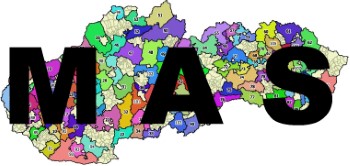 Podopatrenie 4.1 Podpora na investície do poľnohospodárskych podnikovPodopatrenie 4.1 Podpora na investície do poľnohospodárskych podnikovPodopatrenie 4.1 Podpora na investície do poľnohospodárskych podnikovP.č.OtázkaOdpoveď1.Dobrý deň,Chceli by sme sa opýtať na podopatrenie 4.1Je možné aby žiadateľ v rámci jednej žiadosti kombinoval výdavky na viaceré oblasti opatrenia, napr. obstaranie zberača zemiakov (špecializovaná rastlinná výroba) a obstaranie prepravníka zvierat (živočíšna výroba)? Nie. 2.Dobrý deň,Chceli by sme sa opýtať na podopatrenie 4.1, oblasť špecializovaná rastlinná výroba.Žiadateľ chce obstarať stroj - triediacu linku na zemiaky. V prílohe 7b – oprávnené výdavky na vybrané stroje sme našli položku č. 136 – kombinované zberače zemiakov – návesné.Môžeme to považovať za zberač zemiakov s funkciou triedenia zemiakov, keď je definovaný ako kombinovaný? Ďakujeme..  Medzi oprávnené činnosti patria investície do obstarávania technického a technologického vybavenia špeciálnej rastlinnej výroby vrátane strojov a náradia slúžiacich na pestovanie, aplikáciu prípravkov na ochranu rastlín, priemyselných a hospodárskych hnojív, zber a pozberovú úpravu.Príloha 7 b sa týka strojov a nie technologických liniekAk sa triediaca linka týka pozberovej úpravy tak áno. Podopatrenie 7.2 Podpora na investície do vytvárania, zlepšovania alebo rozširovania všetkých druhov infraštruktúr malých rozmerov vrátane investícií do energie z obnoviteľných zdrojov a úspor energiePodopatrenie 7.2 Podpora na investície do vytvárania, zlepšovania alebo rozširovania všetkých druhov infraštruktúr malých rozmerov vrátane investícií do energie z obnoviteľných zdrojov a úspor energiePodopatrenie 7.2 Podpora na investície do vytvárania, zlepšovania alebo rozširovania všetkých druhov infraštruktúr malých rozmerov vrátane investícií do energie z obnoviteľných zdrojov a úspor energieAktivita 1: výstavba a rekonštrukcia miestnych komunikácií, lávok, mostov, chodníkov a záchytných parkovísk, autobusových zastávok, V prípade investícií do miestnych komunikácii, tie budú umožnené len v malom rozsahu a za predpokladu, že prispievajú k oživeniu znevýhodnenej vidieckej oblasti, kde môže zlepšiť prepojenie medzi vidieckymi oblasťami a širšou dopravnou sieťou, príp. budú prispievať k miestnemu ekonomickému rozvoju (napr. k rozvoju vidieckeho cestovného ruchu a pod.)Aktivita 1: výstavba a rekonštrukcia miestnych komunikácií, lávok, mostov, chodníkov a záchytných parkovísk, autobusových zastávok, V prípade investícií do miestnych komunikácii, tie budú umožnené len v malom rozsahu a za predpokladu, že prispievajú k oživeniu znevýhodnenej vidieckej oblasti, kde môže zlepšiť prepojenie medzi vidieckymi oblasťami a širšou dopravnou sieťou, príp. budú prispievať k miestnemu ekonomickému rozvoju (napr. k rozvoju vidieckeho cestovného ruchu a pod.)Aktivita 1: výstavba a rekonštrukcia miestnych komunikácií, lávok, mostov, chodníkov a záchytných parkovísk, autobusových zastávok, V prípade investícií do miestnych komunikácii, tie budú umožnené len v malom rozsahu a za predpokladu, že prispievajú k oživeniu znevýhodnenej vidieckej oblasti, kde môže zlepšiť prepojenie medzi vidieckymi oblasťami a širšou dopravnou sieťou, príp. budú prispievať k miestnemu ekonomickému rozvoju (napr. k rozvoju vidieckeho cestovného ruchu a pod.)P.č.OtázkaOdpoveď1.Obec plánuje v rámci podopatrenia 7.2 vybudovať chodník (spĺňa podmienku prepojenia z bodu A do bodu B - bude prepájať novú obytnú zónu s centrom obce). Jedná sa o jeden chodník, ktorý bude po ukončení funkčný a prevádzky schopný. Projektovú dokumentáciu obec "zdedila" po predchádzajúcom vedení a v názve projektovej dokumentácie ako aj na stavebnom povolení sa píše, že 1. etapa. Obec však nemá žiadnu inú dokumentáciu na iné etapy, ani neplánuje momentálne stavať iné chodníky, nevedia, z akého dôvodu sa v názve spomína etapa. Etapovitosť nie je povolená, ale v skutočnosti sa nejedná o etapu, ide o kompletný chodník v celej dĺžke, len v tom názve je spomenutá etapa. Ak by obec dala čestné prehlásenie, že sa nejedná o etapu a ani neplánujú inú výstavbu chodníka, bolo by možné to akceptovať? Alebo musia prerobiť celú projektovú dokumentáciu a požiadať o nové stavebné povolenie?Vyjadrenie obce v rámci projektu realizácie.Aktivita 3 : zlepšenie vzhľadu obcí – úprava a tvorba verejných priestranstiev, námestí, parkov a pod. Aktivita 3 : zlepšenie vzhľadu obcí – úprava a tvorba verejných priestranstiev, námestí, parkov a pod. Aktivita 3 : zlepšenie vzhľadu obcí – úprava a tvorba verejných priestranstiev, námestí, parkov a pod. 1.Potrebovali by sme urgentnú odpoveď, či je možné v rámci podopatrenia 7.2, aktivity 3 – zlepšenie vzhľadu obcí ... vybudovať na verejnom priestranstve (okrem iného) prístrešky pre komunitnú činnosť – jednalo by sa o prístrešky, kde by si obyvatelia obce mohli organizovať napr. burzy starého šatstva, prebytkov z dvora, ukážky umeleckých a remeselných výrobkov a pod. ...Nie. Oprávnenosť aktivít, výdavkov 7.5 Podpora na investície do rekreačnej infraštruktúry, turistických informácií a do turistickej infraštruktúry malých rozmerov na verejné využitie          Rozvoj cestovného ruchuOprávnenosť aktivít, výdavkov 7.5 Podpora na investície do rekreačnej infraštruktúry, turistických informácií a do turistickej infraštruktúry malých rozmerov na verejné využitie          Rozvoj cestovného ruchuOprávnenosť aktivít, výdavkov 7.5 Podpora na investície do rekreačnej infraštruktúry, turistických informácií a do turistickej infraštruktúry malých rozmerov na verejné využitie          Rozvoj cestovného ruchuAktivita 1: Investície, ktoré súvisia s vytvorením, udržiavaním, obnovou a skvalitňovaním turisticky zaujímavých objektov, bodov a miest vrátane príslušnej infraštruktúry – miestne kultúrne, historické, prírodné a iné objekty a zaujímavosti, zriadenie múzejných a galerijných zariadení a pod.Aktivita 1: Investície, ktoré súvisia s vytvorením, udržiavaním, obnovou a skvalitňovaním turisticky zaujímavých objektov, bodov a miest vrátane príslušnej infraštruktúry – miestne kultúrne, historické, prírodné a iné objekty a zaujímavosti, zriadenie múzejných a galerijných zariadení a pod.Aktivita 1: Investície, ktoré súvisia s vytvorením, udržiavaním, obnovou a skvalitňovaním turisticky zaujímavých objektov, bodov a miest vrátane príslušnej infraštruktúry – miestne kultúrne, historické, prírodné a iné objekty a zaujímavosti, zriadenie múzejných a galerijných zariadení a pod.P.č.OtázkaOdpoveď1.K podopatreniu 7.5. aktivita 1 – v území pôsobnosti MAS máme obec, v ktorej sú kúpele a ročne ju navštevuje veľmi veľa turistov. Mohla by táto obec zrealizovať projekt vytvorenia pódia so zastrešením a zázemím (šatňami pre účinkujúcich) ako oprávnenú aktivitu? Šlo by o vytvorenie turisticky zaujímavého kultúrneho objektu (objekt by bol vytvorený v blízkosti kúpeľov na pozemku obce), ktorý by bol zaujímavým lákadlom pre turistov, nakoľko by ponúkal rôzne kultúrne podujatia a tiež by šlo o zaujímavú stavbu samo o sebe.Nie v rámci podopatrenia 7.52. jedna obec z potenciálnych žiadateľov má vo vlastníctve obce Kostol cirkvi československej husitskej – ako jediný na Slovensku. Ide o významnú pamiatku nielen pre obec, ktorá už niekoľko rokov chátra. Obec by preto chcela možné NFP investovať práve do obnovy fasády veže kostola. Ide o oprávnenú aktivitu? V súvislosti s touto aktivitou bolo vydané rozhodnutie stavebného úradu, že povrchové práce v takomto rozsahu si nevyžadujú ani stavebné povolenie, ani oznámenie. Je možné takéto stanovisko akceptovať?Avšak tento objekt nie je uznaný ako národná kultúrna pamiatka (NKP). Je uznaný obcou ako pamätihodnosť schváleným uznesením už v roku 2008. Je oprávnená táto aktivita, aj ak historický alebo kultúrny objekt nie je NKP? (táto podmienka sa nikde neuvádza)Pamiatkový úrad vie teda obci doložiť len vyjadrenie, že nepodlieha posudzovaniu ako NKP, s čím je spojená aj pôvodná otázka v tabuľke hore, že stavebné povolenie ani oznámenie nie je pre túto činnosť podľa stavebného úradu nutné a §55 ako ho uvádzate v odpovedi platí len pre kultúrne pamiatky. Avšak, ak nedoloží ohlásenie, je možné považovať obnovu fasády len za udržiavacie práce, ktoré nie sú oprávneným výdavkom, je to tak?Udržiavacie práce nie sú oprávneným výdavkom.3.Ak by si obec chcela zriadiť galériu alebo múzeum, môže v rámci týchto zariadení zabezpečiť aj sociálne zariadenia (WC), aby bol objekt celkovo funkčný, alebo len jednotlivé miestnosti, ktoré budú slúžiť na výstavy?V závislosti od projektovej dokumentácie. Ak je zrejmé, že sociálne zariadenia budú výlučne pre návštevníkov galérie, resp. múzea tak áno. Aktivita 2: investície do rekreačnej infraštruktúry, turistických informácií a informačných tabúľ v turistických lokalitách na verejné využitie, budovanie drobných obslužných zariadení pre turistov, informačné body, smerové tabule, KIOSKy a pod.Aktivita 2: investície do rekreačnej infraštruktúry, turistických informácií a informačných tabúľ v turistických lokalitách na verejné využitie, budovanie drobných obslužných zariadení pre turistov, informačné body, smerové tabule, KIOSKy a pod.Aktivita 2: investície do rekreačnej infraštruktúry, turistických informácií a informačných tabúľ v turistických lokalitách na verejné využitie, budovanie drobných obslužných zariadení pre turistov, informačné body, smerové tabule, KIOSKy a pod.1.prosím Vás, dávala som otázku ohľadne opatrenia 7.5, či je možné zrealizovať v rámci bozobslužného informačného centra aj sociálne zariadenia. Vo FAQ vyšla odpoveď, že to treba bližšie špecifikovať sociálne zariadenia. Šlo by o verejné toalety, ktoré budú v obci k dispozícii bez poplatku. Obec na svoje náklady zabezpečí údržbu týchto toaliet, ktoré budú slúžiť predovšetkým turistom, nakoľko obec je významným centrom z pohľadu turizmu, nakoľko je v obci kúpalisko z termálneho prameňa. Nie v rámci podopatrenia 7.5 v danom kontexte.InéInéInéP.č.OtázkaOdpoveď1.Dobrý deň, Chcel by som sa obrátiť na vás s konzultáciou projektového zámeru jednej obce, jedná sa o DOPLNENIE ODVODNENIA MIESTNEJ KOMUNIKÁCIE, ktoré by obec chcela realizovať v obci v úseku cesty, ktorá je neodvodnená správne a nastávajú tam problémy: Podľa prílohy č.6b na stranách 124 až 127 vieme, že v rámci aktivít  je oprávnená: 
1 výstavba a rekonštrukcia miestnych komunikácií, lávok, mostov, chodníkov a záchytných parkovísk, autobusových zastávok, konkténejšie aktivity: miestne komunikácie v dedinách, vidiecke cesty a chodníky (cesty a chodníky aj vrátane parkovísk), parkoviská, priekopy a rigoly (len ak sú súčasťou popri realizovanej ceste, resp. chodníku), cestné mosty (z ocele, betónu alebo z iného materiálu) spolu s nadjazdami a príjazdami, pešie mosty (lávky pre peších), autobusové prístrešky (autobusové zastávky).V prípade, že v predloženej ŽoNFP ide žiadateľ realizovať miestnu komunikáciu (napr. cesty, chodníky, parkoviská) a súčasťou tejto investície je v celom úseku a/alebo v časti úseku priekopa/rigol, ktorý slúži napr. k zachyteniu odvádzanej vody z telesa komunikácie, tak aj takáto investícia je oprávnenou v rámci aktivity 1, lebo tvorí jej stavebnú súčasť (napr. táto priekopa/rigol je realizovaný z dôvodu spádovania/odvedenia vody z komunikačného telesa). Za oprávnený výdavok v rámci tejto aktivity sa teda môže považovať len taký odvodňovací prvok, ktorý je realizovaný súčasne s investíciami v rámci aktivity 1 a je realizovaný na zemskom povrchu (oprávnené sú aj chodníkové/cestné poklopy, povrchové priekopové/rigolové vpuste, lapače nečistôt (napr. zvod z rýny na autobusovom prístrešku do povrchu chodníka/cesty)). Odvodňovací prvok realizovaný pod zemským povrchom nie je oprávnený výdavok. Odvodňovanie/odkanalizovanie realizované pod zemským povrchom je možné realizovať len v rámci ŽoNFP predloženej v aktivite 2 alebo 4.Uvedené v predchádzajúcom odseku platí, ak v predloženej ŽoNFP v rámci aktivity 1 oprávnené výdavky na priekopu/rigol neprevýšia 50 % z celkových oprávnených výdavkov na investície uvedené v bode 1.) vyššie. V prípade, že výdavky prekročia 50 % a viac z celkových oprávnených výdavkov v aktivite 1, tak v rámci aktivity 1 sa jedná o neoprávnené výdavky, ktoré sa budú v rámci ŽoNFP korigovať. Takúto investíciu si mal žiadateľ zahrnúť do samostatnej ŽoNFP, ktorú mal možnosť predložiť v rámci aktivity 2 alebo 4, ktoré sú zamerané na investície do kanalizácie, resp. na investície do odvodňovacích kanálov.Aktivita 2: výstavba, rekonštrukcia, modernizácia, dostavba kanalizácie, vodovodu, alebo čistiarne odpadových vôd. Podrobnejšie: stokové siete (kmeňové stoky, zberače a uličné stoky, výustné stoky a odľahčovacie stoky), čistiarne odpadových vôd, obecné, skupinové a ostatné vodovody lokálneho charakteru, miestne potrubné rozvody teplej vody, súvisiace vodárenské stavby miestneho významu (úpravne vody, čerpacie stanice).4: výstavba, rekonštrukcia a údržba odvodňovacích kanálov, prehlbovanie existujúcich obecných studní Oprávnené investície sú drenáže a odvodňovacie kanály. otvorené odtokové kanály, odvodňovacie priekopy, obecné studne. V rámci aktivity 4 sú za odvodňovacie kanály považované investície, ktoré sú v rámci predloženej ŽoNFP realizované pod zemským povrchom a nie na zemskom povrchu, ktoré je možné realizovať v rámci aktivity 1. To znamená, že za odvodňovací kanál je považovaná tá časť odvodnenia, ktorá začína/pokračuje pri vpusti/od vpusti z rigolu/z povrchového kanálu/priekopy, za ON sa považuje aj odvodňovací kanál, ktorý plní protipovodňovú funkciu.OTÁZKA: OBEC chce realizovať odvodňovací povrchový rigol popri existujúcej ceste, z ktorej menšiu výmeru len cca 20 m štvorcových potrebuje zrekonštruovať novým povrchom/povrchovou úpravou(asfalt), pre rekonštrukciu cesty je najdôležitejšie odvodnenie povrchovým rigolom, ktoré zabezpečí bezpečnosť premávky, odvodnenie bude realizované na časti vozovky plytkým líniovým žľabom, tiež priekopovými tvárnicami , teda povrchovo...
podľa vyššie uvedeného vieme že  „Za oprávnený výdavok v rámci tejto aktivity sa teda môže považovať len taký odvodňovací prvok, ktorý je realizovaný súčasne s investíciami v rámci aktivity 1 a je realizovaný na zemskom povrchu (oprávnené sú aj chodníkové/cestné poklopy, povrchové priekopové/rigolové vpuste, lapače nečistôt“  , vieme tiež že „ ak v predloženej ŽoNFP v rámci aktivity 1 oprávnené výdavky na priekopu/rigol neprevýšia 50 % z celkových oprávnených výdavkov na investície uvedené v bode 1.) vyššie. V prípade, že výdavky prekročia 50 % a viac z celkových oprávnených výdavkov v aktivite 1, tak v rámci aktivity 1 sa jedná o neoprávnené výdavky, ktoré sa budú v rámci ŽoNFP korigovať. Takúto investíciu si mal žiadateľ zahrnúť do samostatnej ŽoNFP, ktorú mal možnosť predložiť v rámci aktivity 2 alebo 4, ktoré sú zamerané na investície do kanalizácie, resp. na investície do odvodňovacích kanálov“  - do akej oprávnenej aktivity spadá táto realizácia?, pretože pre aktivitu 1 prekračuje odvodnenie po povrchu investície 50%, avšak v aktivite 2 sme si nie istí, či je možné považovať danú konštrukciu za uličnú stoku (keďže sa jedná o odvodnenie cesty), a v aktivite 4 sú umožnené len realizácie pod zemským povrchom.? V rámci odvodnenia by bola navrhnutá aj šachta, ktorá bude toto odvodnenie napájať na existujúci kanál , ktorý je pod zemou, je oprávnená? Ak by teda stavba bola klasifikovaná ako aktivita 2 a oprávnená, je možné realizovať v rámci projektu aj úpravu povrchu asfaltom v blízkosti v rozsahu cca 20štvorcových metrov aby celkový projekt bol konzistentný, nejednalo by sa ani o 10% plochy cesty , ktorá bude odvodnená. V prípade poteby vieme poslať bližšie technické špecifikácie Ďakujeme za odpoveď.  Otázka je príliš špecifická. PPA nie je poradenskou inštitúciou, ani stavebným úradom, resp. nie sme projektanti.  2.Spolufinancovanie projektu - celková možná výška NFP v rámci opatrenia 7.2 v našom prípade je 22 tis. EUR. Ak je celková výška projektu napr. 40tis. EUR, neberie sa to dofinancovanie ako spolufinancovanie, ide o neoprávnené náklady projektu?Ide o neoprávnené náklady projektu. 3.Ak je v rámci položiek projektu položka, ktorá by bola neoprávnená (napr. odvodňovací kanál pod chodníkom, teda technický prvok, ktorý sa realizuje pod zemou, teda nie v rámci aktivity 1 alebo 4, berú sa takéto položky ako spolufinancovanie alebo ako neoprávnené náklady?Ide o neoprávnené náklady projektu. Definícia neoprávnených nákladov je uvedená v Príručke pre prijímateľa NFP z PRV SR 2014-2020 pre opatrenie19. Podpora na miestny rozvoj v rámci iniciatívy LEADER v jej aktuálnom znení. 4.Ako jedna z podmienok poskytnutia príspevku- mať vysporiadané majetko -právne vzťahy je ako jedenzo spôsobu preukázania písané "Na originál kópie z katastrálnej mapy situačné zakresl. plánov. investície...". Pri danom bode nie je zrejmé, či sa predkladá pri všetkých žiadateľoch, alebo iba v prípade že žiadateľ nie je výlučný vlastník pozemku/majetku.Ide o všeobecné podmienky poskytnutia príspevku, sú povinné a záväzné pre všetky opatrenia / podopatrenia uvedené m.i. aj v prílohe 6B Príručky pre prijímateľa LEADER. MAS je ich povinná uvádzať vo výzve na predkladanie ŽoNFP. Pri podmienke 6.4 – mať vysporiadané majetkovo-právne vzťahy a povolenia na realizáciu aktivít projektu – žiadateľ predkladá jeden z výstupov z procesu vysporiadania majetkovo-právnych procesov uvedených v danom bode. 5. Dobrý deň, prihlásila sa nám členka monitorovacieho výboru za odborného hodnotiteľa. Nikde – ani v príručke ani v Systéme riadenia CLLD som nenašiel, že by sa to vylučovalo. Môže teda odborné hodnotenie vykonávať? Nebude to posúdené ako konflikt záujmov? Alebo ju máme pre istotu vyradiť? Len mám zasa obavu, že ak ju vyradíme, či nebude z toho problém, že sme ju diskriminovali a pri tom sme na to nemali dôvod.V tomto prípade sa jedná o konflikt záujmov v zmysle Systému riadenia CLLD, v ktorom je to jednoznačne definované. Verejné obstarávanie/obstarávanieVerejné obstarávanie/obstarávanieVerejné obstarávanie/obstarávanieP.č.OtázkaOdpoveď1.Príručka pre prijímateľa NFP hovorí, že sa musí pri verejnom obstarávaní poľa §5 použiť pravidlo 3 ponúk. je preto nutné doložiť tri cenové ponuky, alebo postačuje doložiť oslovenie 3 dodávateľov?Definícia pravidla troch ponúk je vysvetlená v Príručke pre prijímateľa LEADER v jej aktuálnom znení. 2.Príručka pre prijímateľa NFP hovorí, že sa musí pri verejnom obstarávaní poľa §5zverejniť na webovom sídle  žiadateľa. Príloha 15 a hovorí, že iba ak sa rozhodne zverejní na webovom sídle. Je teda zverejnenie povinné?V zmysle príručky, pri zákazkách pri ktorých je predpokladaná hodnota rovná alebo vyššia ako 5 000/15 000/ 70 000 EUR, Žiadateľ v rámci vyhlásenej výzvy na predkladanie ŽoNFP/prijímateľ zverejňuje na svojom webovom sídle zadávanie zákazky minimálne 5 pracovných dní pred dňom predkladania ponúk (do lehoty sa nezapočítava deň zverejnenia). Žiadateľ v rámci vyhlásenej výzvy na predkladanie ŽoNFP/prijímateľ je povinný zdokumentovať zverejnenie hodnoverným spôsobom. Zadávanie zákazky je realizované zverejnením výzvy na súťaž, v rámci ktorej žiadateľ v rámci vyhlásenej výzvy na predkladanie ŽoNFP/prijímateľ uvedie svoju identifikáciu, jednoznačne a úplne špecifikuje predmet zákazky, podmienky účasti, podmienky realizácie zmluvy, kritériá na vyhodnotenie ponúk, presnú lehotu a adresu na predkladanie ponúk. Zároveň povinný zaslať túto výzvu minimálne trom vybraným záujemcom. 